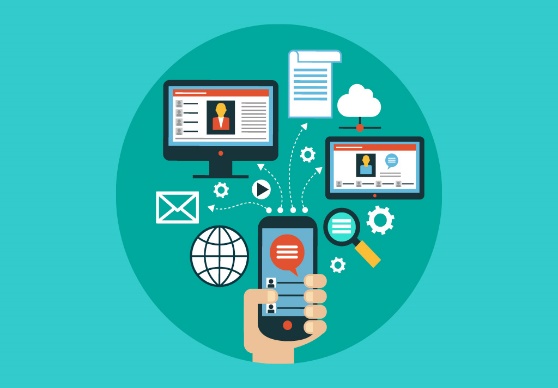 Type your answers in the boxes. Questions 1-10 are on the Internet Basics PowerPoint, 11-14 are on the Connecting to the Internet PowerPoint.What is the internet?What services does the internet include? What is the World Wide Web?Who is considered the father of the World Wide Web?What is a web browser? List examples.What is a website?What is a webpage?What is a web address?What is another name for a web address?What is a search engine? List examples.What is a modem?What is a router?What is an ISP? List examples.Describe the different types of internet service. Name:Period:TypesDescription1Dial Up2DSL3Cable4Fiber Optic5Cellular (4G & 5G)